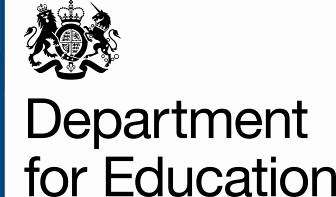 If you would prefer to respond online to this consultation please use the following link: https://www.education.gov.uk/consultationsThe Government is committed to improving teacher quality as a key part of our plan for education. The teaching profession is fortunate to include many thousands of dedicated, hard-working individuals transforming the lives of children and young people while working to improve their own professional practice. We want to help teachers to go even further in raising the standards of their profession, and so we are seeking views on:Improving the quality of professional development and learning undertaken by all teachers; andFacilitating the establishment of a new independent professional body for teaching (a “College of Teaching”).Information provided in response to this consultation, including personal information, may be subject to publication or disclosure in accordance with the access to information regimes, primarily the Freedom of Information Act 2000 and the Data Protection Act 1998.If you want all, or any part, of your response to be treated as confidential, please explain why you consider it to be confidential.If a request for disclosure of the information you have provided is received, your explanation about why you consider it to be confidential will be taken into account, but no assurance can be given that confidentiality can be maintained. An automatic confidentiality disclaimer generated by your IT system will not, of itself, be regarded as binding on the Department.The Department will process your personal data (name and address and any other identifying material) in accordance with the Data Protection Act 1998, and in the majority of circumstances, this will mean that your personal data will not be disclosed to third parties.If your enquiry is related to the DfE e-consultation website or the consultation process in general, you can contact the Ministerial and Public Communications Division by email: consultation.unit@education.gsi.gov.uk or by telephone: 0370 000 2288 or via the Department's 'Contact Us' page.Please insert an 'x' into one of the following boxes which best describes you as a respondent.1 What are the greatest impediments teachers and schools face in regularly undertaking high-quality professional development?2 To what extent, and how, do teachers currently evaluate their professional development? What would support more rigorous evaluation?3 Where should the balance of responsibility lie between teachers, schools and Government for ensuring that appropriate professional development is undertaken? How, in the longer term, might responsibility sit with a new independent professional body?4 Despite the growing reach of the Teaching Schools network, are there areas where coverage of schools would remain a concern? How could any gaps be addressed?5 What should the funding criteria be for Teaching Schools wishing to draw on the new funding pot for professional development? Should there, for example, be a requirement for Teaching Schools to work with a predetermined proportion of schools which are not already “good” or “outstanding”?6 Will teachers benefit from an online platform that collates and presents evidence-based best practice?7 In addition to the proposals outlined here, what other approaches would help schools to remove barriers and incentivise effective professional development for teachers?If you are a teacher or lecturer, please specify.8 a) Which phase of education are you currently working in?8 b) If you work in a designated Teaching School? 8 c) If not a designated Teaching School, is your school part of one or more Teaching School Alliances?8 d) How long have you been teaching?8 e) If you currently work full or part time?8 f) The highest level qualification you have obtained?8 g) Your subject specialism(s), and if you currently teach in this specialism?  8 h) If you have any additional responsibilities in school, for example SENCO; NLE/LLE/SLE; Lead Practitioner; Head of Year; Head of Department; assistant/deputy/headteacher?
Thank you for taking the time to let us have your views. We do not intend to acknowledge individual responses unless you place an 'X' in the box below.Here at the Department for Education we carry out our research on many different topics and consultations. As your views are valuable to us, please confirm below if you would be willing to be contacted again from time to time either for research or to send through consultation documents?All DfE public consultations are required to meet the Cabinet Office Principles on ConsultationThe key Consultation Principles are:departments will follow a range of timescales rather than defaulting to a 12-week period, particularly where extensive engagement has occurred beforedepartments will need to give more thought to how they engage with and use real discussion with affected parties and experts as well as the expertise of civil service learning to make well informed decisions departments should explain what responses they have received and how these have been used in formulating policyconsultation should be ‘digital by default’, but other forms should be used where these are needed to reach the groups affected by a policythe principles of the Compact between government and the voluntary and community sector will continue to be respected.If you have any comments on how DfE consultations are conducted, please contact Aileen Shaw, DfE Consultation Coordinator, tel: 0370 000 2288 / email: aileen.shaw@education.gsi.gov.ukThank you for taking time to respond to this consultation.Completed responses should be sent to the address shown below by 3 February 2015Send by email to: world-classteachers.consultation@education.gsi.gov.ukSend by post to:Joanne KempTeacher Quality Policy UnitDepartment for Education6th Floor, 2 St Pauls Place125 Norfolk StreetSheffieldS1 2FL Consultation Response FormConsultation closing date: 3 February 2015
Your comments must reach us by that dateA World-Class Teaching Profession√AcademiesCollegesEarly years settingFree schoolFurther education collegeHeadteachersHigher education institution Independent schoolLocal authoritiesLocal-authority maintainedSchool governorsSchoolsSixth-form collegeSpecial schoolStudio schoolSubject associationsTeachersUTCOrganisations representing school teachers and lecturersOtherEarly yearsPrimarySecondarySixth-formFurther educationHigher educationOther (please specify)YesNoDon't KnowYesNoNot applicableDont knowNQT2-5 years6-10 years11+ yearsFull-timePart-timeXYesNo 